Publicado en Madrid el 20/01/2020 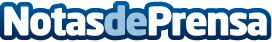 Allianz Partners presenta las últimas soluciones para el viajero en el Colegio de Mediadores de BarcelonaEste martes 21 de enero ha tenido lugar la jornada formativa de la Fundación Auditórium del Colegio de Mediadores de Barcelona: ´Las últimas necesidades y demandas de los viajeros´, en colaboración con Allianz PartnersDatos de contacto:Irene Gallego Hernanz910481306Nota de prensa publicada en: https://www.notasdeprensa.es/allianz-partners-presenta-las-ultimas Categorias: Viaje Eventos Seguros http://www.notasdeprensa.es